U.S. Department of Justice					            Federal Bureau of Investigation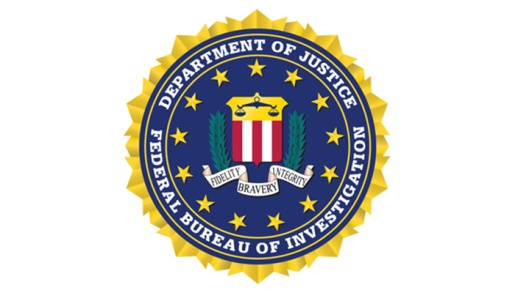             Omaha Field Office              4411 South 121st Court              Omaha, NE 68137FOR IMMEDIATE RELEASE				FBI OMAHA, PUBLIC AFFAIRS                                                                         June 17, 2019							Michele Stevenson (402) 530-1132FBI OMAHA SEEKING INFORMATION ON THE DISAPPEARANCE OF SUNNY SRAMEKOMAHA, NE –  Sunny Sramek, age 18, was last seen on April 20, 2019 in Trenton, NE. Sramek was reported missing to the Hitchcock County Sheriff’s Office on April 21, 2019, by her mother. She was last seen riding in a 2004 White Ford Explorer bearing Iowa license plate HGJ-341. There have been no reported sightings of or contacts from Sramek since her disappearance. Sramek is described as follows: Race: Caucasian Sex: Female Age: 18 Height: 5ft. 8 inches Weight: 183 lbs. Hair: Brown Eye Color: Blue Individuals with information concerning the disappearance of Sunny Sramek should immediately contact the Omaha Division of the FBI at (402) 493-8688.####